S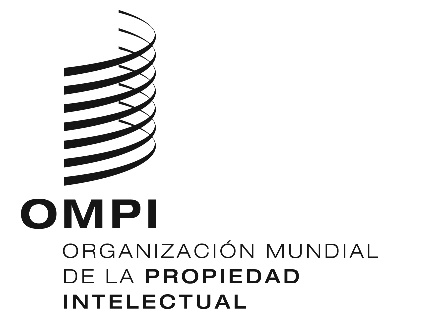 B/EC/64/1ORIGINAL: InglésFecha: 7 de diciembre de 2018Unión Internacional para la Protección de las Obras Literarias y Artísticas (Unión de Berna) Comité EjecutivoSexagésimo cuarto período de sesiones (49.º ordinario)
Ginebra, 24 de septiembre a 2 de octubre de 2018informeaprobado por el Comité EjecutivoEl Comité Ejecutivo abordó los siguientes puntos del orden del día consolidado (documento A/58/1): 1, 2, 3, 4, 5, 6, 8, 9, 11.ii), 12, 29 y 30.El informe sobre dichos puntos figura en el informe general (documento A/58/11).Fue elegido presidente del Comité Ejecutivo el Sr. Henning Envall (Suecia).[Fin del documento]